Im Rahmen der Vereinbarung mit dem Landesverband Bayerischer Imker e.V. bestelle ich folgende Arzneimittel:Bestellung senden an: 	Ort, Datum E-Mail	info@andermatt-biovet.de Fax	+49 7621 585 73 99 10Preise sind inkl. MwSt. Zahlungsbedingungen 30 Tage rein nettoLieferungen portofrei ab Bestellwert EUR 70,00 pro LieferadressePreise gültig bis 31. Mai 2020RechnungsadresseLieferadresseKreisverbandVorname, NameStrasse + Nr.PLZ, OrtTel.-Nr.E-MailArtNo.BildProduktVerkaufs-preis 2020 Sammel-preis
inkl. MwStMengeGesamt-betrag2252V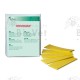 THYMOVAR® 2 x 5 Plättchen, ideal für Ableger und MiniPlus System29,50 €15,50 €      € 2081V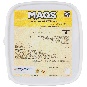 MAQS® Fix fertige Ameisensäure Streifen 2 x 2 Streifen18,80 €15,50 €      €2082V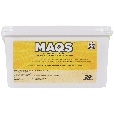 MAQS® Fix fertige Ameisensäure Streifen 10 x 2 Streifen71,00 €52,00 €      €1839V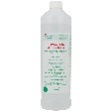 1 Liter Ameisensäure FORMIVAR® 60% ad us.vet.  11,15 €5,50 €      €754V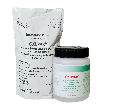 OXUVAR® 3.5% ad us.vet. Set inkl. Handschuhe für 10 bis 15 Völkern18,25 €9,20 €      €2780V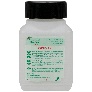 OXUVAR® 5.7% Zum Träufeln mit Zucker mischen = Oxalsäure 3.5% für bis 15 VölkerZum Sprühen mit Wasser verdünnen = Oxalsäure 3.0% bis 10 Völker10,65 €7,20 €      €2784V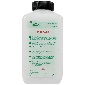 OXUVAR® 5.7% Zum Träufeln mit Zucker mischen = Oxalsäure 3.5% für bis 50 VölkerZum Sprühen mit Wasser verdünnen = Oxalsäure 3.0% bis 40 Völker29,95 €21,00 €      €3102V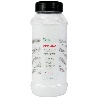 APISODA natürliche Reinigung und Pflege 1.1 kg6,50 €4,50 €      €3103V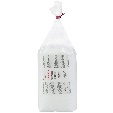 APISODA natürliche Reinigung und Pflege 3.0 kg12,95 €8,00 €      €Total €      €